Lednový program Janáčkovy filharmonie Ostravauzavře koncert z cyklu pro „začátečníky“ v moderaci 
Jana Maxiána a komorní koncert Pavel Haas QuartetuJiž tento čtvrtek (27. ledna) uvede Janáčkova filharmonie Ostrava další z moderovaných koncertů, kde si na své přijdou i ti posluchači, kteří se se světem klasické hudby teprve seznamují. Programem s názvem „Na lidovou notu“ je provede oblíbený herec a moderátor Jan Maxián a představí jim díla Janáčka, Kodályho či Bartóka. Následující pondělí (31. ledna) pak bude pódium Domu kultury města Ostravy patřit držitelům ceny Anděl nebo Classic BRIT Critics Award. Pavel Haas Quartet přednese díla Suka, Korngolda nebo Dvořáka a posluchačům nabídne tolik žádanou komorní atmosféru.„V rámci našich koncertních cyklů se dlouhodobě snažíme nabídnout program pro nejširší posluchačské spektrum. Chceme tak otevřít brány Janáčkovy filharmonie Ostrava všem, kteří si chtějí nejen užít kvalitní hudební prožitek, ale také se něco dozvědět, dobře se bavit a v neposlední řadě strávit svůj čas se svými blízkými,“ říká ředitel JFO Jan Žemla.C2 Na lidovou notu 	27. 1. 2022 / 19:00 / Dům kultury města OstravyLeoš Janáček			Lašské tance, výběr JW VI/17
Zoltán Kodály			Tance z Galanty
Béla Bartók			Tance z Transylvánie BB 102b, Sz 96
Mięczysław Weinberg	Rapsodie na moldavská témata op. 47 č. 1
George Enescu		Rumunská rapsodie č. 1 A dur op. 11Jan Maxián – průvodní slovo
Janáčkova filharmonie Ostrava
Gabriel Bebeselea – dirigentLeoš Janáček patří mezi významné české hudební skladatele, do jejichž tvorby výrazně zasáhl folklór. Janáček byl horlivým sběratelem lidových písní a tanců, nápěvy písní si zapisoval, zpracovával a zakomponovával do svého díla. Lašské tance napsal pod vlivem Dvořákových Slovanských tanců a také Smetanových Českých tanců. A je to právě inspirace lidovou hudbou, která je společným tématem tohoto koncertu. Podobný, téměř vědecký přístup k folklóru a sběru lidových písní měli i další velikáni evropské hudby – Maďaři Béla Bartók a Zoltán Kodály či rumunský skladatel George Enescu, jehož nejznámějším dílem je Rumunská rapsodie, která vychází také právě z rumunské lidové hudby.Podrobné informace ke koncertu a koupi vstupenek jsou k dispozici zde.K3 Pavel Haas Quartet	31. 1. 2022 / 19:00 / Dům kultury města Ostravy
Josef Suk			Meditace na staročeský chorál Svatý Václave pro smyčcové kvarteto op. 35aErich Wolfgang Korngold	Smyčcový kvartet č. 3 D dur op. 34
Antonín Dvořák		Smyčcový kvartet č. 13 G dur op. 106
Pavel Haas Quartet:
Veronika Jarůšková, Marek Zwiebel – housle
Luosha Fang – viola
Peter Jarůšek – violoncelloČlenem Českého kvarteta byl Josef Suk čtyřicet let, a i když komorní hudbu tvořil po celý život, právě vznik Českého kvarteta dal jeho tvůrčímu potenciálu nový impulz. První světová válka činnost kvarteta a četnost jeho vystoupení omezila. Jednou z výjimek byl pražský koncert Červeného kříže v září 1914, kde skladba Meditace na staročeský chorál Svatý Václave pro smyčcové kvarteto zazněla poprvé. Korngold uprchl z Vídně těsně před vypuknutím druhé světové války. Prožil tvůrčí i osobní krizi. Azyl našel ve Spojených státech, kde se uplatnil jako autor filmové hudby. Ovšem s klesající kvalitou filmů začal inklinovat k absolutní klasické hudbě, a tak vznikl Smyčcový kvartet op. 34. Psal ho tajně, aby ho v roce 1944 mohl manželce alespoň ve skicách věnovat jako vánoční dárek. Kompozici dokončil v létě 1945.  „Těším se z té boží přírody a lenoším stále a nic nedělám, čemuž se asi budete diviti, ale je to pravda, svatá pravda, jsem lenoch a perem ani nehnu,“ psal Antonín Dvořák v dopise příteli Göblovi z Vysoké. To se už ale rodila koncepce dvou nových smyčcových kvartetů. Smyčcový kvartet G dur je prvním Dvořákovým dílem, zkomponovaným po návratu z USA. Podrobné informace ke koncertu a koupi vstupenek jsou k dispozici zde.Aktuální zpřísněná opatření a podmínky pro vstup na koncerty jsou k dispozici zde. Děkujeme za dodržování všech potřebných opatření. _______________________________________________________________________________________________________________________________________________________Kontakt pro média:Michaela Dvořáková / PR manager / t. +420 732 372 424 / e. dvorakova@jfo.cz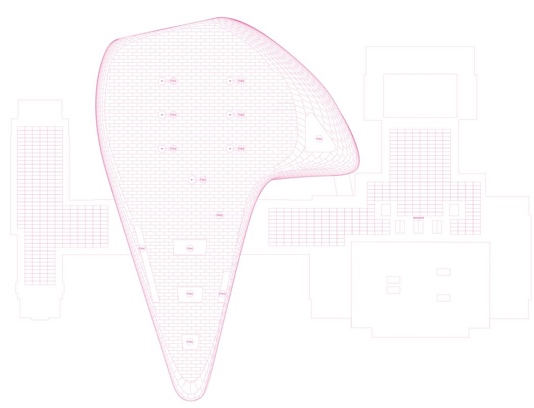 